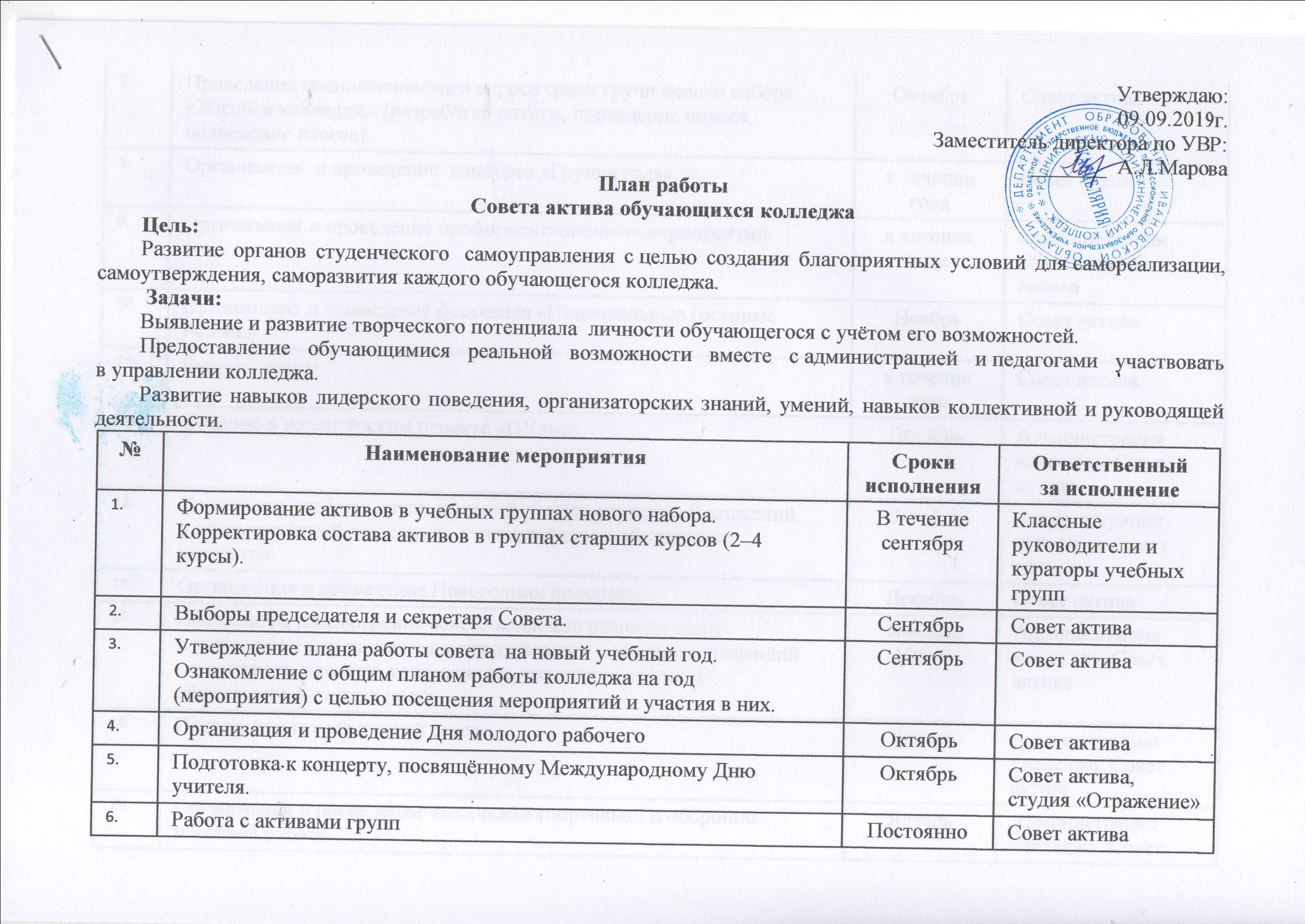 Утверждаю:09.09.2019г.Заместитель директора по УВР:_______  А.Л.МароваПлан работы Совета актива обучающихся колледжаЦель:Развитие органов студенческого  самоуправления с целью создания благоприятных условий для самореализации, самоутверждения, саморазвития каждого обучающегося колледжа. Задачи:Выявление и развитие творческого потенциала  личности обучающегося с учётом его возможностей.Предоставление обучающимися реальной возможности вместе с администрацией и педагогами участвовать в управлении колледжа.Развитие навыков лидерского поведения, организаторских знаний, умений, навыков коллективной и руководящей деятельности.№Наименование мероприятияСроки исполненияОтветственный за исполнениеФормирование активов в учебных группах нового набора. Корректировка состава активов в группах старших курсов (2–4 курсы).В течение сентябряКлассные руководители и кураторы учебных группВыборы председателя и секретаря Совета.СентябрьСовет активаУтверждение плана работы совета  на новый учебный год.Ознакомление с общим планом работы колледжа на год (мероприятия) с целью посещения мероприятий и участия в них.СентябрьСовет активаОрганизация и проведение Дня молодого рабочегоОктябрьСовет активаПодготовка к концерту, посвящённому Международному Дню учителя.Октябрь Совет актива, студия «Отражение»Работа с активами группПостоянноСовет активаПроведение социологического опроса среди групп нового набора  «Жизнь в колледже» (разработка анкеты, проведение опроса, подведение итогов).ОктябрьСовет активаОрганизация  и проведение  конкурса «Группа года».в течение годаСовет активаОрганизация и проведение профориентационных мероприятийв течение годаАдминистрация колледжа, Совет активаОрганизация и проведение фестиваля «Национальные гостиные России»НоябрьСовет активаВыпуск газетыв течение годаСовет актива Участие в волонтёрском проекте «ПУльс»ДекабрьАдминистрация колледжа, Совет активаПодготовка учебных групп к зимней сессии: изучение Положений о промежуточной аттестации, стипендиальном обеспечении студентов.ДекабрьАдминистрация колледжа, Совет активаОрганизация и проведение Новогодних праздниковДекабрьСовет активаВнесение на рассмотрение совета колледжа рекомендации о повышении или назначении персональных и именных стипендий студентам за высокую успеваемость, активное участие  в общественной деятельностиЯнварь,ИюньАдминистрация колледжа, Совет активаПодведение итогов зимней сессии.ЯнварьАдминистрация колледжа, Совет активаОрганизация и проведение  месячника спортивной и оборонно-массовой работыЯнварьАдминистрация колледжа, Совет активаОрганизация, проведение, участие в концерте, посвящённом Международному женскому дню.Оформление фотостенда «Моя мама – самая лучшая на свете!».ФевральСовет колледжаПроведение фестиваля «Я – талантлив! Я – успешен!»МартАдминистрация колледжа, Совет активаОрганизация и  проведение  конкурса « Спортсмен года».ИюньСовет активаИтоги работы Совета и планирование на новый учебный год.ИюньСовет активаВстречи студенческого актива  с администрацией колледжа.2 раза в семестрАдминистрация колледжа, Совет активаРабота с социальными партнёрамиВ течение годаАдминистрация колледжа, Совет активаУчастие в решении социально‐правовых проблем молодежи колледжа.В течение годаАдминистрация колледжа, Совет актива